Приложение 1Внеклассное мероприятие по ПДД «Дорога в школу»Мероприятия, посвящённые теме ПДД, всегда актуальны в обучении детей. Данную необходимость диктует сама жизнь. Задача школы сделать так, чтобы улицы и дороги стали для маленьких пешеходов безопасными. Решение очевидно - любой ребёнок должен понять и усвоить правила поведения на дороге.   При изучении правил дорожного движения вместе с детьми необходимо учитывать то, как ребенок воспринимает окружающий мир. Занятия должны быть интересными для ребенка и проходить в непринужденной, игровой атмосфере.  	Именно поэтому 16 октября 2023г. учащиеся 7 «А» класса организовали и провели внеклассное мероприятие «Дорога в школу» для учеников 3 «А» и 4 «Г» классов, на котором ребята в игровой форме познакомились с Правилами дорожного движения. С помощью игр, загадок, стихов, макетов юные школьники изучили и закрепили  по какой части тротуара нужно ходить и как правильно переходить дорогу; как необходимо обходить автобус при переходе проезжей части. Узнали много нового о безопасном поведении на дорогах.          Мероприятие проходило в веселой и непринужденной обстановке. Ученики с удовольствием отвечали на заданные вопросы, с радостью и оживлением играли в игры. В конце мероприятия, при практической отработке,  учащиеся без труда отвечали на заданные вопросы, выполняли задания, направленные на закрепление правил дорожного движения, культуре поведения на дороге. Это свидетельствует о том, что  мероприятие «Дорога в школу» имело обучающий, развивающий и воспитательный характер. Цель и задачи, поставленные перед организацией данного мероприятия, достигнуты и реализованы в полном объеме.План внеклассного мероприятия по ПДД «Дорога в школу»Дата проведения:16.10.2023 г.Классы: 3 «А», 4 «Г»
Цель: создать условия для получения обучающимися возможности закрепить знания о правилах дорожного движения.- повторить правила дорожного движения пешехода;Задачи:I. Образовательная – закрепить полученные знания, умения по правилам дорожного движенияII. Воспитательная – создать благоприятную эмоциональную среду для обучающихся; воспитывать внимание, сосредоточенность III. Развивающая – формировать у обучающихся правильное поведение на улицах и дорогах;
развивать коммуникативные навыки, творческие способности, логику, мышление.Ожидаемый результат занятия:	Обучающиеся должны знать: Значение дорожных знаков, встречающихся им по пути из дома в школу;Правила ПДД для пешехода;Маршрут безопасного пути в школу.Оборудование и материалы:  компьютер, мультимедийный проектор, картинки с изображением дорожных знаков, встречающихся в нашем поселке, карточки с частями пословиц.План мероприятияОрганизационный момент.Подготовка  к новому материалу (Ребус-определение темы)Викторина Игра «Да-Нет» Игра «Что за знак?» (Презентация)«Собери пословицу»«Мой путь в школу» (обсуждение безопасного пути из дома в школу)Подведение итогов (краткие выступления детей, общий итог)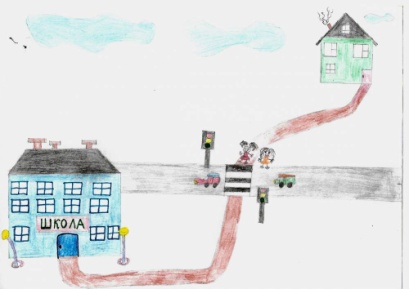 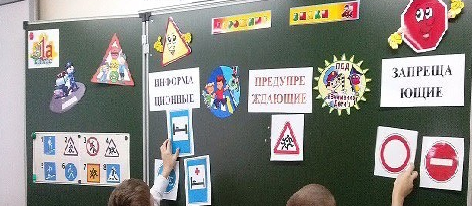 